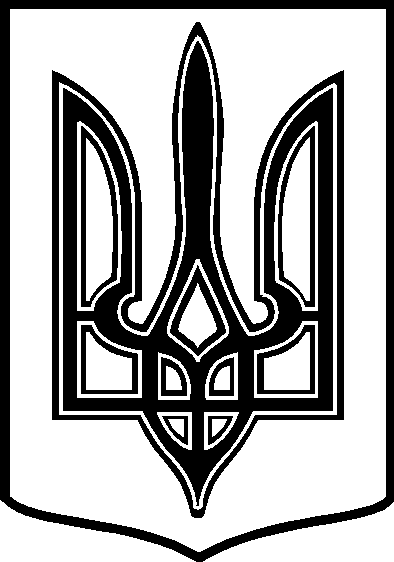 ТАРТАЦЬКА СІЛЬСЬКА РАДА ЧЕЧЕЛЬНИЦЬКОГО РАЙОНУ ВІННИЦЬКОЇ ОБЛАСТІ                                                      Розпорядження   06.02.2019         	                             Тартак                                      № 23/01-10Про скликання  23  сесії 7 скликання Тартацької сільської ради      Керуючись вимогами п.1 ст.42 Закону  України « Про місцеве самоврядування в Україні», ст.4 Закону України « Про статус депутатів місцевих рад»  Скликати  20 лютого   2019  року  23  сесію 7 скликання  Тартацької сільської ради  о 13.00  годині в приміщення Тартацької сільської ради з порядком денним :    1. Про затвердження обсягу вільного залишку бюджетних коштів загального      та   спеціального фондів  сільського бюджету , що склався станом на    01.01.2019 року          2.Про затвердження  звіту про виконання  сільського бюджету  за  2018 рік.    3.Про  передачу коштів на здійснення видатків місцевих бюджетів ,   що не враховуються при визначенні міжбюджетних трансфертів до районного бюджету4.Про внесення змін  та доповнень  до  Додатку № 2, Додатку № 3 , Додатку № 5    до рішення № 305  від 13.12.2018 року  22 сесії 7 скликання від  «Про затвердження основних  напрямків Програми економічного та соціального розвитку  сіл Тартацької  територіальної   громади  та сільських програм  на 2019 рік.»5. Про надання одноразової матеріальної допомоги  жителям Тартацької сільської ради , що       потребують лікування та поліпшення  матеріальних  умов . 6. Про  виділення коштів  дружинам , смерть чоловіків  яких пов’язана з аварією на ЧАЕС та          ліквідаторам наслідків аварії на ЧАЕС .7. Про внесення змін до сільського бюджету на 2019 рік .8. Про віднесення клубних та бібліотечних  установ до груп оплати    праці, відповідно статистичних звітів про проведену роботу за 2018 рік. 9.  Про затвердження розпоряджень сільського голови.10. Про  участь  Тартацької    сільської ради  в 16-ому  щорічному обласному          конкурсі  проектів та програм розвитку місцевого самоврядування та           затвердження обсягів фінансування  проектів.11.  Про Про внесення змін та доповнень  до рішення  № 256 від 05.06.2018 року  19 сесії       7 скликання  «Про встановлення ставок місцевих податків і зборів на території      Тартацької сільської ради  на 2019 рік.12. Про  надання дозволу на виготовлення  технічних  документацій із землеустрою щодо           встановлення  ( відновлення)  меж земельної ділянки в натурі ( на місцевості) для          оформлення   права власності .13. Про передачу безкоштовно у  власність земельних  ділянок та        затвердження  технічної   документацій із   землеустрою щодо        встановлення ( відновлення )   меж земельних   ділянок в натурі ( на місцевості) для            оформлення права власності  .14.  Про  надання дозволу на виготовлення  проекту  землеустрою щодо           відведення земельної ділянки  для  оформлення   права власності гр. Бабенку Григорію            Станіславовичу  для ведення особистого селянського господарства .15.  Про внесення змін до рішення попередньої сесії .16. Про  встановлення розміру кошторисної  зарплати при визначенні вартості будівництва      об’єктів за рахунок коштів сільського  бюджету на 2019 рік 17. Про  внесення змін до назви Тартацького ДНЗ « Ластівка».18. Про погодження  проекту землеустрою щодо встановлення межі           населеного пункту села Тартак на території Тартацької сільської ради Чечельницького          району  Вінницької області.     Сільський голова                                                                Віктор  ДЕМЧЕНКО   